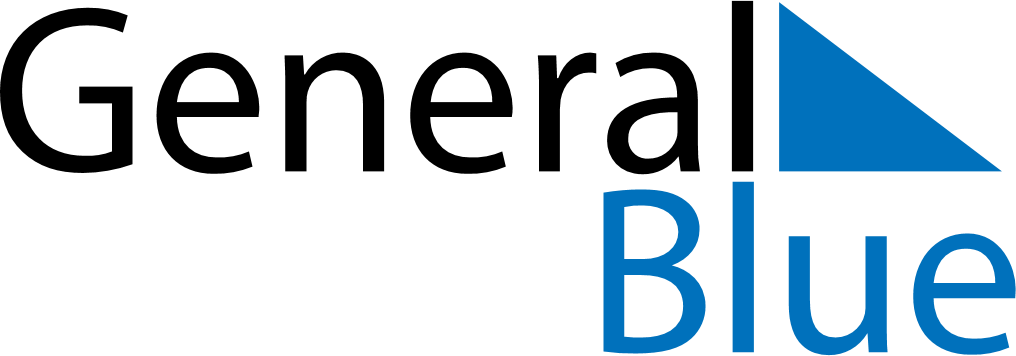 April 2026April 2026April 2026VietnamVietnamMondayTuesdayWednesdayThursdayFridaySaturdaySunday1234567891011121314151617181920212223242526Vietnam Book DayHung Kings Commemorations27282930Day of liberating the South for national reunification